最斜槓的傢電！LG PuriCareTM AeroFurniture 新淨几時尚登場首創清淨機合體茶几再搭無線充電 解放空間實現減法美學顏值與實力並存 極美「減」約風打造傢電界精品【2023年11月23日，台北訊】智慧家電領導品牌 LG 透過不斷創新提供居家生活最佳解決方案，近年還掌握韓系美學-空間點睛術法，推出「家電傢俱化」的新概念，將家電與傢俱完美結合，讓韓系質感傢電外觀為居家空間畫龍點睛，更進一步落實「減法美學」，推出空氣清淨機 × 極美茶几× 無線充電 × 情境氣氛燈四大功能合而為一的全新產品 - LG PuriCare™ AeroFurniture新淨几，完美解放空間，開創傢電斜槓新境界！LG今日於ELIZ艾立思軟裝集團舉辦新品發表會，展示LG PuriCare™ AeroFurniture新淨几的亮眼外型以及各種使用情境。台灣LG電子董事長鄭淵寬表示：「LG 觀察到因應台灣住宅小戶型當道，如何將空間運用效益極大化對許多消費者都至關重要，LG PuriCare™ AeroFurniture新淨几就是空間減法美學的秘密武器，兼顧時尚設計外觀以及空氣清淨機、茶几、無線充電、情境氣氛燈多重功能，為都市人的居家空間增添更多可能。」LG PuriCare™ AeroFurniture新淨几，雪梨白(AS201PWU0)/倫敦紅(AS201PRU0)/羅馬黃(AS201PYU0)三種顏色，建議售價15,900元。官網連結：https://www.lg.com/tw/small-appliances展現淨化真實力！創造「隨心所淨」的居家空間搭配無線充電、ThinQ APP操控 全方位傢電首選就是它台灣住宅空間普遍不大，各種家電、傢俱就佔據了許多居家空間，LG洞察消費者的日常困擾，全新登場的LG PuriCare™ AeroFurniture 新淨几不僅擁有極美外型，同時還具備空氣清淨、茶几、無線充電、情境氣氛燈多重功能，更擁有強大的濾淨真實力，即使是多工合一的產品也完全不馬虎！強大濾淨真清新： LG PuriCare™ AeroFurniture 新淨几使用與 LG PuriCare™ 空氣清淨機同等級的360°HEPA濾網，經實驗證明可去除 99.9% 空氣中細菌和小至0.01微米的超細灰塵，且擁有三階段過濾系統：毛髮專用濾網、HEPA 13濾網、活性碳濾網，能全方位淨化空氣，攔截惱人的過敏原，病菌、異味一次阻絕！科技殺菌真純淨：LG PuriCare™ AeroFurniture新淨几擁有德國萊茵 TUV 認證的獨家 UVnano™ 科技殺菌技術，以紫外線LED 燈全面照射掃描，可去除風扇葉片上99.9% 細菌，避免空氣遭到二次汙染，達到最高標準的保護力。極靜體驗真舒適： 360度全向式吹拂設計，讓LG PuriCareTM AeroFurniture 新淨几能將濾淨後的好空氣零死角地吹往家中每個角落，且共有5段風力選擇，能吹出柔和且安靜的微風，睡眠模式下，音量僅有21分貝，比圖書館還要安靜，夜間也能享受平靜且不被打擾的休息時光。無線充電真方便：在家只想耍廢？LG PuriCare™ AeroFurniture 新淨几的桌面無線充電功能，只要隨手將手機放置在桌板上就能夠自動啟動充電，無論是在沙發上看電視或是躺在床上，輕而易舉就能為手機充電，便利性十足。隨時監控真智慧：透過LG PuriCare™ AeroFurniture 新淨几內建WiFi，能輕鬆連接LG ThinQ App，除了可遠端開啟關閉、設定預約排程並且輕鬆地監控家中空氣品質，無論外出或在家都能確保家中擁有最純淨的空氣，還可以任意切換情境氣氛燈顏色。打破顏質天花板！LG PuriCare™ AeroFurniture新淨几完美融入生活空間 輕鬆創造居家儀式感通常標榜機能的家電外型總是無法兼顧美觀，甚至許多家庭還需要特別安排空間將家電藏起來，LG打破家電與家中佈置格格不入的印象，LG PuriCare™ AeroFurniture新淨几無論放在臥室、客廳、小孩房，都為居家空間美感再加分，質感與機能一次滿足！繽紛色彩為空間畫龍點睛：韓式美學講究設計簡約，透過產品點綴襯托空間質感，LG PuriCare™ AeroFurniture新淨几不僅整合多重機能追求極「減」，機身也以單一配色搭配簡潔造型，不只推出經典百搭的白色，還推出平常家電非常少見的紅、黃色系，讓居家裝潢充滿亮點，展現個人與眾不同的生活品味，簡約卻不簡單！情境氣氛燈一秒轉換心情：傢電竟然還能變換色彩？LG PuriCare™AeroFurniture 新淨几搭載情境氣氛燈，可調整8種顏色、2種亮度，無論是要跟姊妹開趴，或是和另一半享受浪漫時光，只需按下控制鍵或使用 LG ThinQ APP，就能輕鬆切換燈光，讓你期待的氛圍更到位！LG PuriCare™ AeroFurniture新淨几已正式於LG 官方線上商城販售，建議售價為15,900元，趕緊入手讓減法美學也注入你的居家空間！【LG PuriCare™ AeroFurniture新淨几－規格表】# # #【關於 LG 電子】LG電子為科技及消費性產品領域的全球創新領導品牌，營運遍及全球，員工數超過74,000 名員工。2022 年全球營收逾 620 億美元，LG由四大業務經營單位組成：生活家電與空氣解決方案公司、家庭娛樂公司、車用配件解決方案公司 與商用解決方案公司。LG電子為電視、生活家電、空氣解決方案、顯示器、服務機器人及車用零組件等產品的領導製造商。 LG也以頂級 LG SIGNATURE 產品及先進的智慧家電物聯網ThinQ享譽盛名。若要了解更多 LG 電子相關新聞及資訊，請參考官方網站 https://www.lg.com/tw/about-lg/press-and-media 【關於 LG 電子生活家電與空調公司】 LG 電子生活家電公司是家電、智慧家居解決方案、空氣品質系統以及創新人工智慧ThinQ產品的全球領導者，以領先業界的核心技術為居家生活提供完整的解決方案，並致力於開發設計精良的廚房家電、生活家電和空氣解決方案等產品，為全球消費者提供更好的生活。所有系列產品都是為了能帶來最高的便利性、效能、節約並為使用者創造健康環境。如需更多資訊，請參考官方網站http://www.lg.com/tw。新聞聯絡人：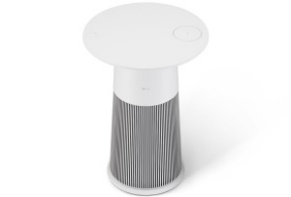 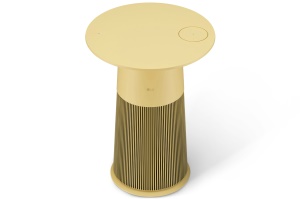 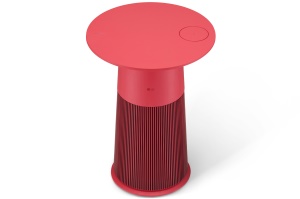 產品名稱產品名稱產品名稱LG PuriCare™ AeroFurniture新淨几LG PuriCare™ AeroFurniture新淨几LG PuriCare™ AeroFurniture新淨几建議售價建議售價建議售價15,900元15,900元15,900元基本規格型號型號AS201PWU0AS201PYU0AS201PRU0基本規格耗電功率（W)耗電功率（W)282828基本規格顏色顏色雪梨白羅馬黃倫敦紅基本規格尺寸 (W*D*H mm)尺寸 (W*D*H mm)410 x 410 x 550 mm410 x 410 x 550 mm410 x 410 x 550 mm基本規格重量 (kg)重量 (kg)7.17.17.1基本規格適用坪數適用坪數444基本規格CADRCADR154.2154.2154.2基本規格CASR  [cmm]CASR  [cmm]2.572.572.57基本規格CASR/W (能源效率值)CASR/W (能源效率值)0.1600.1600.160基本規格Grade / 能源效率分級Grade / 能源效率分級222基本規格Stanby Power [W]Stanby Power [W]222基本規格運轉模式運轉模式自動 / 低 / 中 / 高 / 睡眠自動 / 低 / 中 / 高 / 睡眠自動 / 低 / 中 / 高 / 睡眠基本規格馬達馬達智慧變頻馬達智慧變頻馬達智慧變頻馬達基本規格運轉音量 (dB) 
(最大 / 最小)運轉音量 (dB) 
(最大 / 最小)44 dB(高速模式) / 21 dB(睡眠模式)44 dB(高速模式) / 21 dB(睡眠模式)44 dB(高速模式) / 21 dB(睡眠模式)技術規格空氣清淨濾網濾網毛髮專用濾網毛髮專用濾網毛髮專用濾網技術規格空氣清淨濾網濾網活性碳濾網活性碳濾網活性碳濾網技術規格空氣清淨濾網濾網HEPA13濾網HEPA13濾網HEPA13濾網技術規格UVC nano LEDUVC nano LEDOOO技術規格感應器異味感應器XXX技術規格感應器懸浮微粒感應器PM 1.0PM 1.0PM 1.0技術規格感應器溫度XXX技術規格感應器濕度XXX技術規格空氣清淨指示燈空氣清淨指示燈LEDLEDLED技術規格情境氣氛燈 情境氣氛燈 8種顏色 ( 白 / 藍 / 綠 / 紅 / 紫 / 天藍 / 黃 / 粉紅 )8種顏色 ( 白 / 藍 / 綠 / 紅 / 紫 / 天藍 / 黃 / 粉紅 )8種顏色 ( 白 / 藍 / 綠 / 紅 / 紫 / 天藍 / 黃 / 粉紅 )技術規格鎖定功能鎖定功能XXX技術規格Wi-Fi (Thin Q App)Wi-Fi (Thin Q App)OOO技術規格濾網更換提示濾網更換提示OOO技術規格遙控器遙控器XXX服務政策保固保固全機2年全機2年全機2年服務政策馬達保固馬達保固10年10年10年產地產地產地韓國韓國韓國台灣樂金電器股份有限公司台灣樂金電器股份有限公司台灣樂金電器股份有限公司台灣樂金電器股份有限公司施慕筠 Sherry02-2627-2788 #75050930-845-240sherry.shih@lge.com戰國策傳播集團  順律國際顧問股份有限公司戰國策傳播集團  順律國際顧問股份有限公司戰國策傳播集團  順律國際顧問股份有限公司戰國策傳播集團  順律國際顧問股份有限公司吳庭萱 Silvia 02-2370-8000 #11200972-937-172silviawts@jetgo.com.tw鄭雅真 Jessie02-2370-8000 #11240963-634-551jessie@jetgo.com.tw